
Clerk to the Council : Cat Freston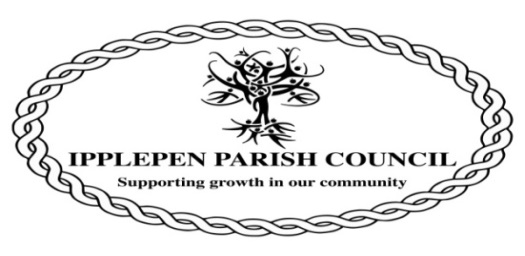 17, Fairview RoadDenburyTQ12 6ET(01803) 813250                       Email:ipplepencouncil@btopenworld.comAMENITIES COMMITTEE MINUTES OF IPPLEPEN PARISH COUNCIL ON TUESDAY 12 JULY 2022Attendees.Cllr R Carnell (RC)Cllr D Burnham (DB)The meeting opened at 7.10pm1. The Chairman will open the Meeting and receive apologies.Apologies received from :Cllr Ranjit (Chairman)Cllr D Palethorpe2. To declare any interests arising at this meeting and to consider any dispensation requests relating to this meeting.No interests were declared.3. The Council will adjourn for the following items:Public Question Time: A period of 10 minutes will be allowed for members of the public to ask questions or make comment regarding the work of the Council or other items that affect IpplepenNo members of the public were in attendance.4. The Council will convene to conduct the following business:Zip wire in need of tensioning – updateRC advised that he would liaise with a local Telehandler owner to request assistance with facilitating /enabling repairs to the Zip Wire. RC advised that he has access to a Man Basket Safety Cage for use with the telehandler to comply with health and safety/working at height regulations. This would provide easier and safe access and enable the adjusting of the bottle screw to re-tension the wire and also provide access to servicing the carriage in a safe manner. Site visit to be arranged to carryout works along with other committee members (date to be agreed)Typhoon rope replacement – updateRC advised that he had sourced replacement multiplait ropes from a specialist supplier which he had collected from Beer. These could be installed at same point of time when we have safe access with the use of the Telehandler. Seats will also be refitted for children’s holiday period, but removed for health and safety reasons for forthcoming public events i.e carnival day. Site visit to be arranged as aboveFlowering cherry tree in Park needs attention.RC advised that he had been approached by a member of the public and advised that the cherry tree has Witches' broom deformed tree growth. RC has spoken with Simon (landscaping contractor) and requested that this is pruned/removed from the tree.Rear of School grass cutting.RC has spoken with the grass cutting contractor and requested that the grass is cut at the rear of the Pre-school with all arisings removed to alleviate drying out and potential fire hazardMill Centre light PIR.RC to liaise with Bostech to facilitate repairs/adjustment to the PIR systemToilet refurb quotes (decorating|).RC has provided a local village decorator with specification for pricing. DB to investigate other potential contractors located in the villageCrown lifting of tree by Caunters Close bus stop.RC advised that grass cutting contractor will carry out crown lifting to the treeBench replacement ( Platinum Jubilee and Simon Birbecks sons by the skate park)RC recommended that any potential installation of replacement bench for Simon Birbecks son was delayed until such times as when all proposed refurb works have been completed to the skate park. Repairs to the existing concrete slab were required before any installation works could commence for the Platinum Jubilee bench. Quotation required for new slabHas the fence which leads to the Allotments by the Scout Hut been repaired?DB confirmed that fence repairs not been carried out as yet. RC advised that the contractor had requested for the repairs to be delayed due to current hard ground conditions. Agreed to be appropriate course of actionAny Other Business.Cllr Ranjit was not in attendance at the meeting but has advised via email that he feels that due to work commitments, he is unable to continue in the role as Chairman of the Amenities Committee. This will be discussed at the next meetingRC advised the Ipplepen Football Club have contacted Simon directly to request strimming is carried out around the saplings previously planted by IPC. Approval for additional costs for this to be sought /discussed at next Parish Council meeting.RC confirmed agreement for toilets to remain open until 00:00 on Sat 16 July for Ipple Tipple. RC to change timer next day/post eventThe toilet cleaner has advised that a toilet seat has been ripped off in the ladies’ toilets in Clampitt Road. DB will collect replacement from our store and refit during weekend of 16/17th July5. To note the date of the next meeting: Tuesday 9 August 2022There being no further business the meeting closed at 19:40 hrs